腾达（Tenda）MW5 新买的MW5，如何加入已有的MW5网络？背景描述：我之前已经买了一套MW5，安装之后发现有些地方WiFi覆盖不到，于是又买了1套MW5，新买的1套MW5要怎么加入到已经联网的MW5呢？操作步骤：手机连接已经联网的MW5的无线信号，打开APP，点击“设置”—“新增nova”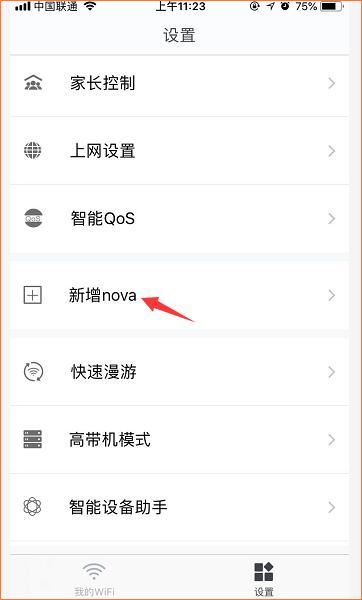 根据提示将其中一只新的MW5摆放在合适的位置并上电，当新的MW5指示灯由绿色常亮变为绿色闪烁时，扫描新MW5底部的二维码或者手动输入贴纸上的SN码 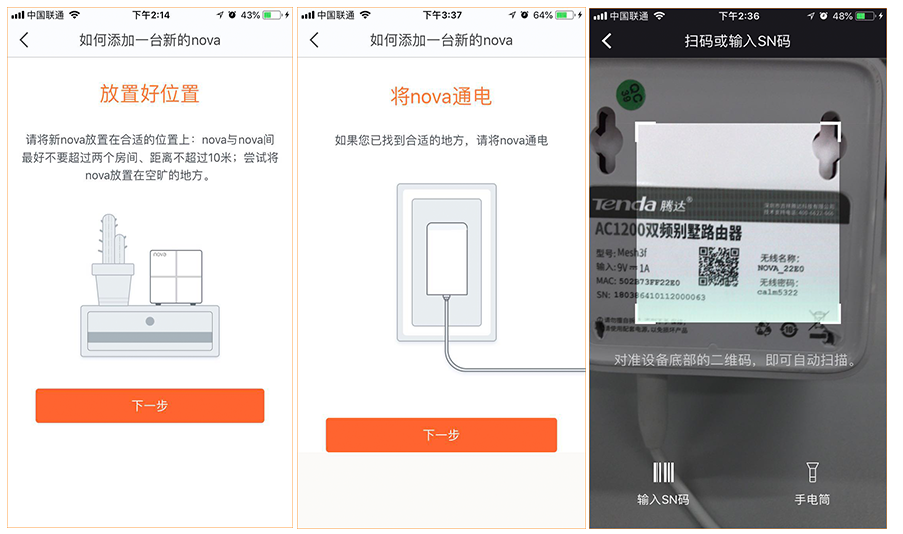 稍等片刻，会提示加入成功。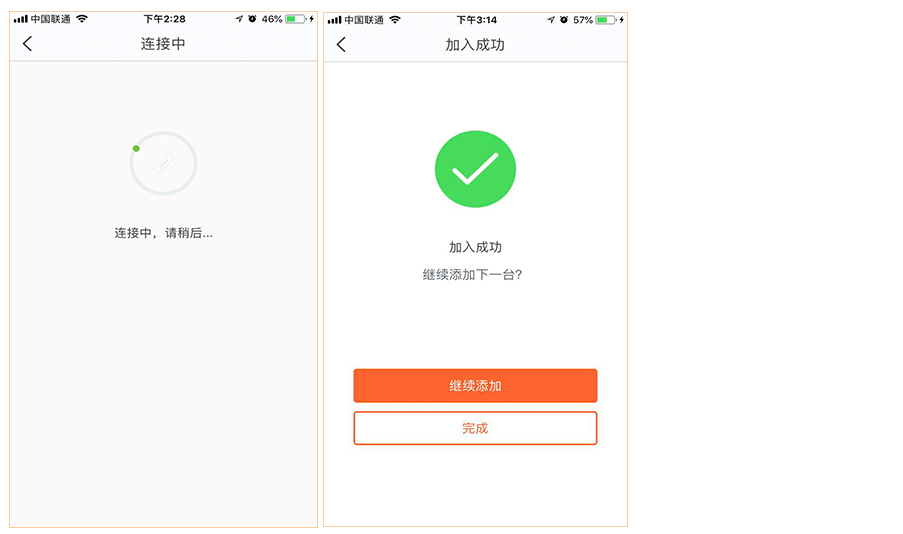 4、其他的节点，可按照上述步骤操作即可。Q：若扫二维码后提示加入失败，如下图，可通过以下方式尝试解决：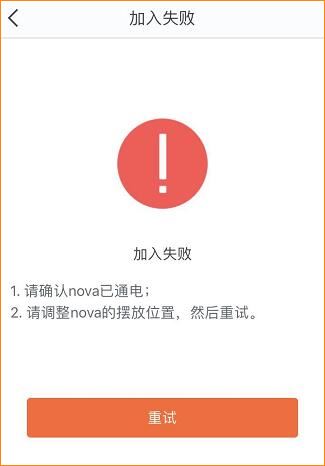 请确认要加入的新MW5是否已启动完成请确认要加入的MW5是否在已经联网的MW5 Wifi覆盖范围内，可以先放在已联网的MW5节点附近，组网成功后再选择其他合适位置摆放请确认扫描的二维码信息是否完整，需扫描完整的二维码如果底部二维码已损坏，可尝试手动输入贴纸上的SN号进行组网